                             Annual Stewardship Pledge for the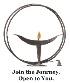                          Unitarian Universalist Church at Washington Crossing                         Investing in Our Values, Investing in Our FutureOUR MISSION:  CREATE COMMUNITY ~ CELEBRATE LIFE ~ CHANGE the WORLD
Annual Stewardship Drive for Fiscal Year July 1, 2023 – June 30, 2024
The Stewardship Drive funds the Church’s annual operations and its outreach programs; 
please consider supporting the work of UUCWC and give as you are able.Name(s):  Address:  City:                             State:                   Zip:  	Best Phone:                              Email: This Agreement is my/our commitment to make financial contributions toward the spiritual and functional well-being of the Unitarian Universalist Church at Washington Crossing for 2023-2024.
1.  I/We will make a 2023-2024 Total Annual Stewardship Pledge commitment of $_________2.  I/We expect to fund this pledge starting _______________(month) 
     and paying □One payment   □Monthly   □Quarterly                                                               
3.  Additional information for Stewardship: _________________________________________________________There are many ways to pay your pledge: Checks, Electronic Funds Transfer (EFT), E-check, PayPal/Venmo (please consider adding 2% to cover processing costs for PayPal/Venmo); details at www.uucwc.org/giving/donate/
Please check a response below to learn more about connecting at UUCWC:____I/we would like to learn more about connecting through small groups ____I/we would like to learn more about connecting through Service 
____Other ______________________________________________________________Signatures(s): 

__________________________________________________________________________	Please return in the enclosed envelope before March 31, 2023.Questions - please email: stewardship@uucwc.org Thank you for investing in our values and the future of UUCWC and our mission!